Antes de a gente começar a falar sobre o uso de tecnologias, queria te conhecer, saber um pouco sobre você.### PARA TODOS ###### PARA TODOS ###P4. Você: (LER OPÇÕES - RU)### PARA TODOS ###P4a. Você__________ (LER OPÇÕES – RM)Agora quero falar com você sobre o uso de computador, celular e Internet. ### PARA TODOS ###P11. Você usa a Internet no(a) ____________? (LER OPÇÕES - RODIZIAR ITENS - RU POR LINHA)(ATENÇÃO: REPETIR A PERGUNTA PARA CADA ALTERNATIVA DE RESPOSTA) ### P8 SE CÓD. DIFERENTE DE 1 EM TODOS OS ITENS DA P11 ###P8. Você já usou a Internet? (ESPONTÂNEA – RU)*** CARTELA P9 ***### PARA QUEM JÁ USOU A INTERNET (CÓD 1 EM PELO MENOS UM DOS ITENS DA P11) OU (CÓD. 1 NA P8) ###P9. Quando você usou a Internet pela última vez? (LER OPÇÕES – RU)### PARA TODOS ###P5. Na sua casa tem acesso à Internet? [ESPONTÂNEA – RU] ### PARA TODOS ###P6. Na sua casa tem: ____________________? (LER OPÇÕES - RM)### SE CÓD. 1 EM PELO MENOS UM DOS ITENS DA P6 ###P7. Você tem algum desses aparelhos só para você? (LER OPÇÕES – RU POR LINHA) [### MOSTRAR APENAS OS ITENS COM CÓD. 1 NA P6###]?### SE CÓD. 1 EM PELO MENOS UM DOS ITENS DA P6 ###P12. Nos últimos 12 meses, você ou alguém que mora com você recebeu da escola, do governo ou da prefeitura um___________? (LER OPÇÕES - RM) [ ### MOSTRAR APENAS OS ITENS COM CÓD. 1 NA P6###]### SOMENTE PARA QUEM UTILIZOU A INTERNET NO CELULAR (COD 1 NO ITEM C DA P11) ###P14. Como você usa a Internet no celular? Você usa _____________? (LER OPÇÕES -- RU POR LINHA) ### SE CÓD. 2, 97 OU 98 EM TODOS OS ITENS, MOSTRAR CHAMADA ABAIXO PARA O ENTREVISTADOR, E DESMARCAR A RESPOSTA INICIAL. SE APÓS A CONFIRMAÇÃO A RESPOSTA SE MANTIVER CÓD. 2, 97 OU 98 EM TODOS OS ITENS, SEGUIR O QUESTIONÁRIO NORMALMENTE. ### ENTREVISTADOR: O(A) RESPONDENTE DISSE QUE USOU A INTERNET NO TELEFONE CELULAR NOS ÚLTIMOS 3 MESES. POR FAVOR, CONFIRME A RESPOSTA COM O ENTREVISTADO.### SOMENTE PARA QUEM UTILIZOU A INTERNET NO CELULAR (COD 1 NO ITEM C DA P11) ###P15. Nos últimos 12 meses, você ou alguém que mora com você recebeu chip de celular da escola, da prefeitura ou do governo para acessar a Internet? (RU)Agora, vamos falar sobre o uso que você faz na Internet em qualquer lugar.### SOMENTE PARA QUEM UTILIZOU A INTERNET NOS ÚLTIMOS 3 MESES (COD 1 NA P9) ###### MOSTRAR ITEM I APENAS PARA QUEM RESPONDEU CÓD 2 NA P4###P13. Você usa a Internet ________________? (LER OPÇÕES -- RU POR LINHA) ### SOMENTE PARA QUEM UTILIZOU A INTERNET NOS ÚLTIMOS 3 MESES (COD 1 NA P9) ###*** CARTELA P10 ***P10. Você usa a Internet ______________? (LER ITENS - RU)Gostaria de te fazer algumas perguntas sobre o que você faz na Internet quando não está na escola, quando está em casa ou outro lugar. Caso você não saiba o que é alguma coisa é só falar. ### SOMENTE PARA QUEM UTILIZOU A INTERNET NOS ÚLTIMOS 3 MESES (COD 1 NA P9) ###P16. Quando você não está na escola, você ______________________? (LER OPÇÕES – REPETIR O ENUNCIADO A CADA 3 ITENS – ENFATIZAR NO ENUNCIADO “NÃO ESTÁ NA ESCOLA” – RU POR LINHA)### SOMENTE PARA QUEM UTILIZOU A INTERNET NOS ÚLTIMOS 3 MESES (COD 1 NA P9) ###P17. Quando você não está na escola, você ______________________? (LER OPÇÕES – REPETIR O ENUNCIADO A CADA 3 ITENS – ENFATIZAR NO ENUNCIADO “NÃO ESTÁ NA ESCOLA” - RU POR LINHA)Agora vamos falar da escola onde você estuda e das atividades que você faz com seus professores e colegas durante as aulas.   ### SOMENTE PARA QUEM UTILIZOU A INTERNET NOS ÚLTIMOS 3 MESES (COD 1 NA P9) ###P18. Quando está na escola, você usa a Internet em algum ____________? (LER OPÇÕES - RODIZIAR ITENS - RU POR LINHA)(ATENÇÃO: SE O RESPONDENTE MENCIONAR “COMPUTADOR”, “NOTEBOOK” OU “TABLET” NO ITEM E, CONFIRMAR: “ENTÃO VOCÊ USA A INTERNET NO______DA ESCOLA?”. EM CASO POSITIVO, CORRIGIR A RESPOSTA. EM CASO NEGATIVO, APENAS ANOTAR A RESPOSTA) ### SOMENTE PARA QUEM UTILIZOU A INTERNET NOS ÚLTIMOS 3 MESES (COD 1 NA P9) E POSSUI NOTEBOOK E/OU TABLET E/OU CELULAR (COD 1 NOS ITENS B OU C OU D DA P6) ###[### MOSTRAR APENAS OS ITENS COM CÓD. 1 NA P6 – SE COD 1 NO ITEM B NA P6, MOSTRAR ITEM A; SE CÓD 1 NO ITEM C DA P6, MOSTRAR ITEM B; SE CÓD 1 NO ITEM D DA P6, MOSTRAR ITEM C###]P19. Quando está na escola, você usa a Internet em um ____________? (LER OPÇÕES – RU POR LINHA)### SOMENTE PARA QUEM ACESSOU A INTERNET PELO TELEFONE CELULAR NA ESCOLA (COD 1 NO ITEM D DA P18, OU CÓD. 1 NO ITEM C DA P19) ###P20. Quando você usa a Internet pelo telefone celular na escola, você usa _____________? (LER OPÇÕES -- RU POR LINHA) ### SE CÓD. DIFERENTE DE 1 EM TODOS OS ITENS DA P18 E P19 ###P21. Você usa a Internet na escola? (ESPONTÂNEA – RU)### PARA QUEM DISSE QUE NÃO USA A INTERNET NA ESCOLA – CÓD 2 NA P21 ###P22. Você não usa a Internet na escola porque _____________? (LER OPÇÕES -- RU POR LINHA - REPETIR O ENUNCIADO A CADA 3 ITENS) ### SOMENTE PARA QUEM ACESSOU A INTERNET NA ESCOLA (COD 1 EM ALGUM DOS ITENS DA P18 E/OU P19) ###Eu queria saber agora sobre as atividades que você faz na escola com o uso de computador, celular ou de Internet. Se você não souber o que é algo ou se não lembra se faz essas atividades na escola é só falar. P23. Quando você está na escola, durante a aula, você ______________? (LER OPÇÕES – REPETIR O ENUNCIADO A CADA 3 ITENS - RU POR LINHA)Vamos falar um pouco agora sobre sites, redes sociais e aplicativos que você usa para falar com seus colegas, jogar ou para fazer lições da escola, seja quando você está na sua casa, na escola ou quando você está em algum outro lugar.   ### SOMENTE PARA QUEM UTILIZOU A INTERNET NOS ÚLTIMOS 3 MESES (CÓD. 1 NA P9) ###P24. Você usa_____________? (RU POR LINHA – RODIZIAR ITENS)### PARA QUEM RESPONDEU QUE USA REDES SOCIAIS (CÓD 1 EM PELO MENOS UM DOS ITENS DA P24) ###P25. Você usa alguma dessas redes ou algum desses aplicativos, como, por exemplo, Instagram, YouTube], WhatsApp para fazer as lições ou tarefas da escola? [RU]### SOMENTE PARA QUEM UTILIZOU A INTERNET NOS ÚLTIMOS 3 MESES (COD 1 NA P9) ###P27. Você usa algum dispositivo que atende ao comando de voz, como Alexa, Amazon Echo, Siri, Bixby  ou “Ok, Google” para fazer pesquisas ou tirar dúvidas sobre as lições ou tarefas da escola? [RU]### SOMENTE PARA QUEM ACESSOU A INTERNET PELO TELEFONE CELULAR (COD 1 NO ITEM C DA P11) ###P28. Você usa aplicativos de celular para estudar, fazer alguma lição da escola ou para praticar algo que você está aprendendo, como idiomas, música? (RU)Estamos quase acabando a nossa pesquisa. Queria que você me falasse sobre como você aprende sobre celular, computador ou Internet. ### SOMENTE PARA QUEM UTILIZOU INTERNET NOS ÚLTIMOS 3 MESES (COD 1 NA P9) ###P26. Como você aprende coisas novas sobre o uso de celular, computador e Internet? (LEIA AS OPÇÕES – RU POR LINHA – RODIZIAR ITENS E FIXAR POR ÚLTIMO A OPÇÃO H – ENTREVISTADOR, ACEITAR CÓDIGO H SOMENTE SE AS OUTRAS OPÇÕES - A ATÉ G - NÃO FOREM CITADAS)###PARA TODOS###P30. Nesta escola, algum dos seus professores já __________________? (LER OPÇÔES – RODIZIAR ITENS RU POR LINHA)###PARA TODOS###P29. Nesta escola, algum dos seus professores já __________________? (LER OPÇÔES – RODIZIAR ITENS RU POR LINHA)###PARA TODOS###P31. Na sua escola, tem algum professor para quem você pode pedir ajuda se tiver um problema, se algo te incomodar ou te deixar triste na Internet? (RU)P31a. Na sua escola, tem algum outro funcionário, como coordenadores, diretor(a) ou psicólogo(a) para quem você pode pedir ajuda se tiver um problema, se algo te incomodar ou te deixar triste na Internet? (RU)AJUDA1) ENTREVISTADOR: REGISTRE SEM PERGUNTAR – O respondente possui deficiência visual, auditiva ou cognitiva? (RU)AJUDA2) ENTREVISTADOR: REGISTRE SEM PERGUNTAR – O respondente teve auxílio de algum professor ou outro profissional para responder às perguntas? (RU)### ENCERRAR A ENTREVISTA ###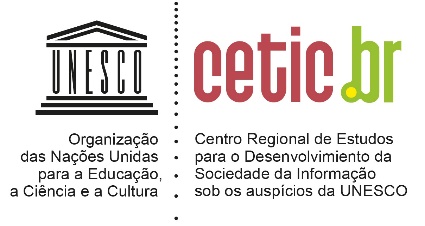 TIC EDUCAÇÃO 2022PESQUISA SOBRE O USO DAS TECNOLOGIAS DE INFORMAÇÃO E COMUNICAÇÃO NAS ESCOLAS BRASILEIRAS – QUESTIONÁRIO COM ALUNOSTIC EDUCAÇÃO 2022PESQUISA SOBRE O USO DAS TECNOLOGIAS DE INFORMAÇÃO E COMUNICAÇÃO NAS ESCOLAS BRASILEIRAS – QUESTIONÁRIO COM ALUNOSTIC EDUCAÇÃO 2022PESQUISA SOBRE O USO DAS TECNOLOGIAS DE INFORMAÇÃO E COMUNICAÇÃO NAS ESCOLAS BRASILEIRAS – QUESTIONÁRIO COM ALUNOSTIC EDUCAÇÃO 2022PESQUISA SOBRE O USO DAS TECNOLOGIAS DE INFORMAÇÃO E COMUNICAÇÃO NAS ESCOLAS BRASILEIRAS – QUESTIONÁRIO COM ALUNOSTIC EDUCAÇÃO 2022PESQUISA SOBRE O USO DAS TECNOLOGIAS DE INFORMAÇÃO E COMUNICAÇÃO NAS ESCOLAS BRASILEIRAS – QUESTIONÁRIO COM ALUNOSTIC EDUCAÇÃO 2022PESQUISA SOBRE O USO DAS TECNOLOGIAS DE INFORMAÇÃO E COMUNICAÇÃO NAS ESCOLAS BRASILEIRAS – QUESTIONÁRIO COM ALUNOSINÍCIO:_____:_____INÍCIO:_____:_____INÍCIO:_____:_____INÍCIO:_____:_____TÉRMINO:_____:_____TÉRMINO:_____:_____TÉRMINO:_____:_____TÉRMINO:_____:_____NÚMERO DOQUESTIONÁRIO:____________________________NÚMERO DOQUESTIONÁRIO:____________________________Nº DA ESCOLA: |_____|_____|_____|_____|  Nº DA ESCOLA: |_____|_____|_____|_____|  Nº DA TURMA: |_____|_____|Nº DA TURMA: |_____|_____|Nº DA TURMA: |_____|_____|MUNICÍPIO: ________________________MUNICÍPIO: ________________________MUNICÍPIO: ________________________UF: |_____|_____|UF: |_____|_____|NOME DA ESCOLA:NOME DA ESCOLA:NOME DA ESCOLA:NOME DA ESCOLA:NOME DA ESCOLA:NOME DA ESCOLA:1 – FONE RES: (        )1 – FONE RES: (        )1 – FONE RES: (        )1 – FONE RES: (        )NOME DO(A) ENTREVISTADO(A):NOME DO(A) ENTREVISTADO(A):NOME DO(A) ENTREVISTADO(A):NOME DO(A) ENTREVISTADO(A):NOME DO(A) ENTREVISTADO(A):NOME DO(A) ENTREVISTADO(A):2 – FONE ESCOLA: (        )2 – FONE ESCOLA: (        )2 – FONE ESCOLA: (        )2 – FONE ESCOLA: (        )NOME DO(A) ENTREVISTADO(A):NOME DO(A) ENTREVISTADO(A):NOME DO(A) ENTREVISTADO(A):NOME DO(A) ENTREVISTADO(A):NOME DO(A) ENTREVISTADO(A):NOME DO(A) ENTREVISTADO(A):3 – CELULAR:   (        )3 – CELULAR:   (        )3 – CELULAR:   (        )3 – CELULAR:   (        )ENDEREÇO DA ESCOLA:ENDEREÇO DA ESCOLA:ENDEREÇO DA ESCOLA:ENDEREÇO DA ESCOLA:ENDEREÇO DA ESCOLA:ENDEREÇO DA ESCOLA:8 - NÃO TEM                                 9 - RECUSA8 - NÃO TEM                                 9 - RECUSA8 - NÃO TEM                                 9 - RECUSA8 - NÃO TEM                                 9 - RECUSACIDADE:CIDADE:CIDADE:CIDADE:BAIRRO:BAIRRO:BAIRRO:BAIRRO:CEP |___|___|___|___|- |___|___|___|CEP |___|___|___|___|- |___|___|___|ENTREVISTADOR(A):CÓDIGO|___|___|___|___|___|CÓDIGO|___|___|___|___|___|CÓDIGO|___|___|___|___|___|DATA:_____/_____/ ____DATA:_____/_____/ ____DATA:_____/_____/ ____CRÍTICO(A):CÓDIGO|___|___|___|___|___|DATA:_____/_____/ __DIGITADOR(A):CÓDIGO|___|___|___|___|___|CÓDIGO|___|___|___|___|___|CÓDIGO|___|___|___|___|___|DATA:_____/_____/ ____DATA:_____/_____/ ____DATA:_____/_____/ ____REDIGITADOR(A):CÓDIGO|___|___|___|___|___|DATA:_____/_____/ __VERIFICADOR(A) 1DATA:____/_____/ __VERIFICADOR(A) 1DATA:____/_____/ __VERIFICADOR(A) 1DATA:____/_____/ __VERIFICADOR(A) 1DATA:____/_____/ __CÓDIGO|___|___|___|___|___|CÓDIGO|___|___|___|___|___|CÓDIGO|___|___|___|___|___|1 - Verificação in loco | acompanhamento1 - Verificação in loco | acompanhamentoSem erros          0Erro nivel           1 Erro nivel           2Erro nivel           3VERIFICADOR(A) 1DATA:____/_____/ __VERIFICADOR(A) 1DATA:____/_____/ __VERIFICADOR(A) 1DATA:____/_____/ __VERIFICADOR(A) 1DATA:____/_____/ __CÓDIGO|___|___|___|___|___|CÓDIGO|___|___|___|___|___|CÓDIGO|___|___|___|___|___|2 - Verificação posterior face a face2 - Verificação posterior face a faceSem erros          0Erro nivel           1 Erro nivel           2Erro nivel           3VERIFICADOR(A) 1DATA:____/_____/ __VERIFICADOR(A) 1DATA:____/_____/ __VERIFICADOR(A) 1DATA:____/_____/ __VERIFICADOR(A) 1DATA:____/_____/ __CÓDIGO|___|___|___|___|___|CÓDIGO|___|___|___|___|___|CÓDIGO|___|___|___|___|___|3 - Verificação posterior por telefone3 - Verificação posterior por telefoneSem erros          0Erro nivel           1 Erro nivel           2Erro nivel           3VERIFICADOR(A) 2DATA:_____/_____/ 15VERIFICADOR(A) 2DATA:_____/_____/ 15VERIFICADOR(A) 2DATA:_____/_____/ 15VERIFICADOR(A) 2DATA:_____/_____/ 15CÓDIGO|___|___|___|___|___|CÓDIGO|___|___|___|___|___|CÓDIGO|___|___|___|___|___|1 - Verificação in loco | acompanhamento1 - Verificação in loco | acompanhamentoSem erros          0Erro nivel           1 Erro nivel           2Erro nivel           3MÓDULO A: PERFIL P1. Sexo (ANOTE SEM PERGUNTAR - RU)P1. Sexo (ANOTE SEM PERGUNTAR - RU)P2. Qual a sua idade?(ANOTE NO ESPAÇO ABAIXO – RU)__________“ENTREVISTAS DEVERÃO OCORRER APENAS COM ALUNOS COM 9 ANOS OU MAIS”*** CARTELA DE RAÇA ***P3. Agora, vou fazer uma pergunta exatamente como é feita pelo IBGE para classificação da população brasileira. A sua cor ou raça é: (RU)*** CARTELA DE RAÇA ***P3. Agora, vou fazer uma pergunta exatamente como é feita pelo IBGE para classificação da população brasileira. A sua cor ou raça é: (RU)P1. Sexo (ANOTE SEM PERGUNTAR - RU)P1. Sexo (ANOTE SEM PERGUNTAR - RU)P2. Qual a sua idade?(ANOTE NO ESPAÇO ABAIXO – RU)__________“ENTREVISTAS DEVERÃO OCORRER APENAS COM ALUNOS COM 9 ANOS OU MAIS”Branca1P1. Sexo (ANOTE SEM PERGUNTAR - RU)P1. Sexo (ANOTE SEM PERGUNTAR - RU)P2. Qual a sua idade?(ANOTE NO ESPAÇO ABAIXO – RU)__________“ENTREVISTAS DEVERÃO OCORRER APENAS COM ALUNOS COM 9 ANOS OU MAIS”Preta2P1. Sexo (ANOTE SEM PERGUNTAR - RU)P1. Sexo (ANOTE SEM PERGUNTAR - RU)P2. Qual a sua idade?(ANOTE NO ESPAÇO ABAIXO – RU)__________“ENTREVISTAS DEVERÃO OCORRER APENAS COM ALUNOS COM 9 ANOS OU MAIS”Parda3Feminino1P2. Qual a sua idade?(ANOTE NO ESPAÇO ABAIXO – RU)__________“ENTREVISTAS DEVERÃO OCORRER APENAS COM ALUNOS COM 9 ANOS OU MAIS”Amarela4Masculino2P2. Qual a sua idade?(ANOTE NO ESPAÇO ABAIXO – RU)__________“ENTREVISTAS DEVERÃO OCORRER APENAS COM ALUNOS COM 9 ANOS OU MAIS”Indígena5Não respondeu98Só estuda1Estuda e trabalha OU2Estuda e está procurando emprego3SimNãoNão sabe (ESP)Não respondeu (ESP)Tem filhos129798Ajuda a  cuidar da casa, como limpar, fazer comida, cuidar dos seus irmãos ou de outras crianças menores129798MÓDULO B: ACESSO E USO DE TECNOLOGIAS DIGITAIS FORA DA ESCOLA SimNãoNão sabe (ESP)Não respondeu (ESP)ANotebook 129798BComputador de mesa ou fixo129798CCelular129798DVideogame 129798ETelevisão129798FTablet 129798Sim1Não2Não sabe (ESP)97Não respondeu (ESP)98AHá menos de 3 meses 1BHá mais de 3 meses 2Sim1Não2Não sabe (ESP)97Não respondeu (ESP)98SimNãoNão sabe (ESP)Não respondeu (ESP)AComputador de mesa ou fixo129798BNotebook 129798CTablet 129798DCelular129798SimNãoNão sabe (ESP)Não respondeu (ESP)AComputador de mesa ou fixo129798BNotebook 129798CTablet 129798DCelular129798SimNãoNão sabe (ESP)Não respondeu (ESP)AComputador de mesa ou fixo129798BNotebook 129798CTablet 129798DCelular129798SimNãoNão sabe (ESP)Não respondeu(ESP)AWiFi 129798B3G ou 4G129798Sim1Não2Não sabe (ESP)97Não respondeu (ESP)98SimNãoNão sabe (ESP)Não respondeu(ESP)INa sua casa129798DNa casa de outra pessoa, como, por exemplo, um (a) amigo (a), um vizinho (a) ou alguém da sua família129798EEm Lanhouse ou Cybercafé 129798FEm Centro público de acesso gratuito, como por exemplo telecentro, biblioteca ou entidade comunitária129798GEnquanto você está indo para algum lugar, como, por exemplo, na rua, no ônibus, no metrô ou no carro 129798HEm outros lugares, como shopping, igreja ou lanchonete129798INo lugar onde você trabalha129798Mais de uma vez por dia1Pelo menos uma vez por dia2Pelo menos uma vez por semana3Pelo menos uma vez por mês4Menos de uma vez por mês5Não sabe (ESP)97Não respondeu (ESP)98MÓDULO C: ATIVIDADES COM O USO DE TECNOLOGIAS REALIZADAS FORA DA ESCOLA SimNãoNão sabe (ESP.)Não respondeu (ESP.)APesquisa coisas na Internet por curiosidade ou por vontade própria129798BAssiste videoaulas na Internet129798CParticipa de cursos na Internet129798DUsa a Internet para praticar algo que você está aprendendo, como idiomas, música, esporte129798EFaz aulas de robótica, linguagem de programação ou código, como JavaScript, Python, Arduino ou outras129798FUsa a Internet para ensinar outras pessoas a fazer algo que você sabe, como, jogar um jogo, dançar ou outras atividades 129798SimNãoNão sabe (ESP.)Não respondeu (ESP.)APesquisa coisas na Internet para fazer trabalhos da escola129798BFaz na Internet lição ou exercícios que os professores passam129798CBaixa da Internet materiais e lições que os professores passam129798DEnvia para os professores pela Internet as lições e os exercícios que eles pedem129798ETira dúvidas com os professores pela Internet129798FAssiste aulas dos seus professores pela Internet129798GRealiza trabalhos em grupo usando a Internet129798HUsa a Internet para ajudar os colegas com as lições da escola129798MÓDULO D: USO DE TECNOLOGIAS DIGITAIS NA ESCOLA SimNãoNão sabe (ESP)Não respondeu (ESP)ANotebook da escola129798BComputador de mesa ou fixo da escola129798CTablet da escola129798DCelular da escola129798EEm algum outro dispositivo da escola. Qual? ________129798SimNãoNão sabe (ESP)Não respondeu (ESP)ANotebook que você traz de casa129798BTablet que você traz de casa129798CCelular que você traz de casa129798SimNãoNão sabe (ESP)Não respondeu (ESP)AA rede WiFi da escola129798BO 3G/4G do celular129798Sim1Não2Não sabe (ESP)97Não respondeu (ESP)98SimNãoNão sabe (ESP)Não respondeu(ESP)AFalta computador na escola onde você estuda 129798BFalta acesso à Internet na escola onde você estuda129798CA escola onde você estuda proíbe o acesso à Internet para os alunos129798DA escola onde você estuda proíbe o uso do telefone celular pelos alunos129798ESeus professores só fazem atividades com os alunos sem usar a Internet129798FO sinal de Internet na escola é fraco ou ruim para acessar129798GVocê não sabe como acessar a Internet na escola129798HVocê não gosta de acessar a Internet na escola129798IAlgum outro motivo129798SimNãoNão sabe (ESP.)Não respondeu (ESP.)AUsa o celular ou o computador para fazer pesquisas sobre o que os seus professores falam na aula129798BAssiste a vídeos sobre o que os seus professores falam na aula129798CLê textos no celular ou no computador129798DFaz apresentações de slides no celular ou no computador129798EUsa gráficos e planilhas no celular ou no computador129798FEscreve textos no celular ou no computador129798GGrava ou edita vídeos ou músicas129798HEdita fotos e imagens129798IUsa o celular ou o computador para jogar jogos que seus professores pedem129798JFaz tarefas no computador ou no celular junto com seus colegas129798KFaz aulas de robótica, linguagem de programação ou código, como JavaScript Python, Arduino ou outras129798MÓDULO E: RECURSOS UTILIZADOS NAS ATIVIDADES EDUCACIONAIS SimNãoNão sabe (ESP)Não respondeu(ESP)AFacebook 129899BInstagram 129899CTwitter 129899DWhatsApp 129899ESnapchat 129899GYouTube 129899HTelegram 129899ITikTok 129899JPinterest 129899KTwitch 129899LDiscord 129899FAlguma outra rede social. Qual? (ESPECIFICAR)_________________________|___|___|_________________________|___|___|12######Sim1Não2Não sabe (ESP)97Não respondeu (ESP)98Sim1Não2Não sabe (ESP)97Não respondeu (ESP)98Sim1Não2Não sabe (ESP)97Não respondeu (ESP)98MÓDULO F: ATIVIDADES DE MEDIAÇÃO SimNãoNão sabe (ESP)Não respondeu(ESP)ACom cursos online129798BSozinho129798CCom professor ou educador da escola129798DCom outros alunos ou amigos129798ECom seus irmãos, primos ou tios129798FCom vídeos ou tutoriais disponíveis na Internet129798GCom seus pais ou responsáveis129798HNão procuro me atualizar sobre o uso de computador e Internet (ESP) 129798SimNãoNão sabe (ESP)Não respondeu(ESP)ATe ajudou a usar a Internet para fazer trabalhos ou lições129798BPediu aos alunos para comparar informações da Internet em sites diferentes 129798CDisse quais sites você deveria utilizar para fazer trabalhos escolares129798DEnsinou como usar a Internet de um jeito seguro129798EFalou sobre o que fazer se alguma coisa te incomodar na Internet129798SimNãoNão sabe (ESP)Não respondeu(ESP)AEnsinou como verificar se uma informação ou notícia da Internet é verdadeira129798BConversou com os alunos sobre o uso de Inteligência Artificial129798CExplicou como criar e usar senhas de forma segura na Internet.  129798DFalou sobre quais informações você deve ou não deve fornecer quando se registra ou usa aplicativos, jogos, redes sociais129798EEnsinou como proteger a sua privacidade na Internet129798Sim1Não2Não sabe (ESP)97Não respondeu (ESP)98Sim1Não2Não sabe (ESP)97Não respondeu (ESP)98Sim1Não2Sim1Não2